Lampiran 1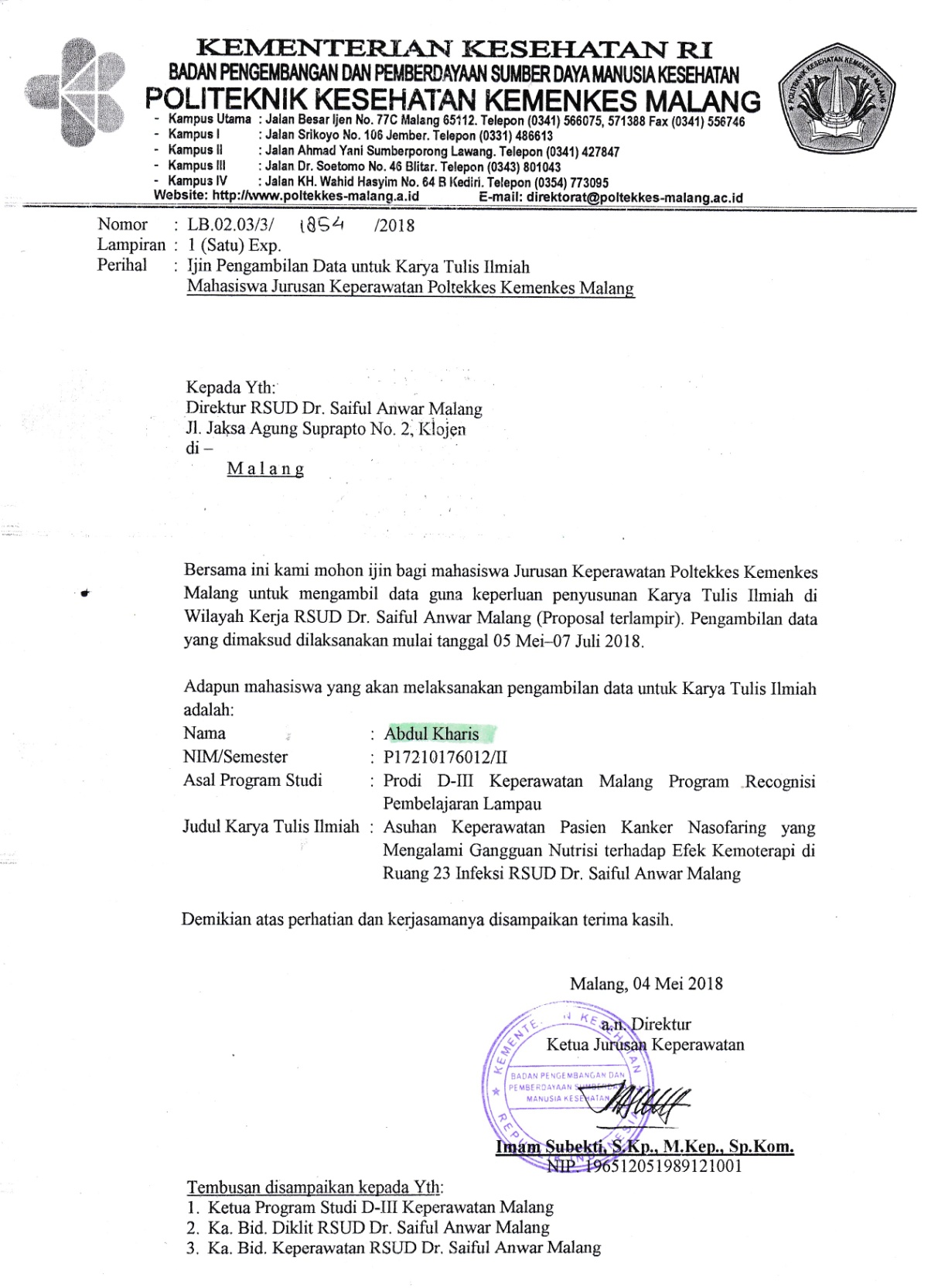 